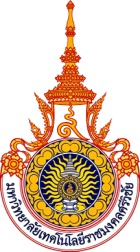 รายชื่อคณะกรรมการบริหารชมรม ปีการศึกษา................................                                                                                                                ชมรม..................................................................................................................................                                                                                              คณะวิทยาศาสตร์และเทคโนโลยีการประมง  มหาวิทยาลัยเทคโนโลยีราชมงคลศรีวิชัย วิทยาเขตตรังลงชื่อ......................................................									(                                             )									ตำแหน่ง.................................................                                                     				วันที่............./.................../....................หมายเหตุ : ให้คณะกรรมการบริหารชมรม แนบสำเนาบัตรนักศึกษาหรือบัตรประชาชน และระบุตำแหน่งของตนให้ชัดเจน  ที่ชื่อ – สกุลตำแหน่งเบอร์โทรศัพท์ประธานชมรมรองประธานชมรมเหรัญญิกกรรมการกรรมการกรรมการกรรมการเลขานุการ